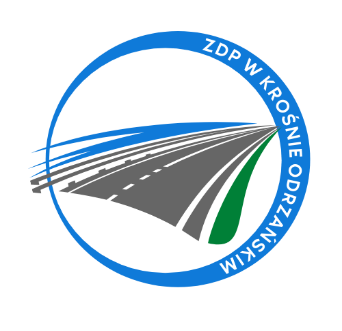 Krosno Odrzańskie, dnia 03.04.2023r.ZDPIII.273.4.4.2023INFORMACJA Z OTWARCIA OFERTZamawiający, Powiat Krośnieński - Zarząd Dróg Powiatowych w Krośnie Odrzańskim podaje informacje dotyczące firm i adresów Wykonawców, którzy złożyli oferty w terminie oraz ceny, zawarte w ofertach na zadanie pn.:„Sporządzenie dokumentacji projektowej na zadania pn.: Remont drogi powiatowej nr 1160F od skrzyżowania z drogą krajową nr 29 do m. Skórzyn”.Kwota brutto przeznaczona na sfinansowanie zamówienia wynosi: 80.000,00 zł (słownie: osiemdziesiąt tysięcy złotych 00/100)Sporządziła:Sylwia KościukiewiczNumer ofertyNazwa (firma) i adres wykonawcyCena brutto(zł)1Biuro Usług Drogowych Paweł Stefańczyk
ul. C. K. Norwida 2
66-600 Krosno Odrzańskie60.000,002Biuro Usług Drogowych Wojciech Bosakul. Morelowa 12a/5, 65-434 Zielona Góra54.000,003A & J CONSULTING Andrzej Kałużnyul. Krzemieniecka 12a/8, 59-300 Lubin39.450,004PPH AWIS Sp. z o. o.ul. Wierzbowa 24, 65-376 Zielona Góra61.500,00 - oferta wpłynęła po terminie składania ofert